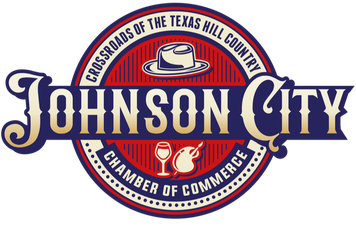 RESIDENTIAL ANDBUSINESS DECORATING CONTEST Entry Forms due DECEMBER 14, 2020NAME 	ADDRESS	_PHONE  	EMAIL 	Circle One: RESIDENTIAL OR COMMERCIALResidents of Johnson City are encouraged to help capture the Christmas spirit and decorate their homes and places of business to participate in the annual Lights Spectacular Decorating Contest to be held December 15th through the 21st.The contest is open to all persons within ½ mile of the city limits of Johnson City. Recognition will be given for the best decorated residences and commercial buildings. Contest participants should turn on their Christmas lights by 6:00 p.m. on the nights of the contest. Entry forms should be turned in no later than December 14, 2020.  Turn in to Chamber Visitor Center or email to info@johnsoncitytexaschamber.com. Join with your community in celebrating Christmas and welcoming the many visitors to Johnson City during the lighted holiday season!Any questions, call Frances Ann at the Chamber office 830 868 7684.